fc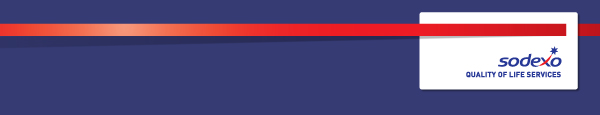 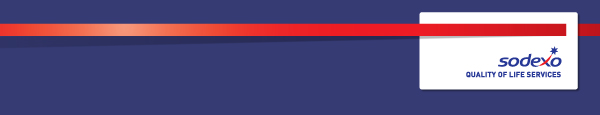 Person specification Strong and comprehensive experience in Buying / Category Management – Hard FM*Proven team leadership with experience of managing high performing large scale teams highly desirable Proven-track record in complex contract negotiation Ability in working in a multi-cultural and matrix environmentExcellent external networking capabilities and presentation skills  Effective communication and influencing skillsFinancial acumen and result orientated with ability to present results in a structured and professional mannerStrong project management skillsGraduate calibre with CIPS/ISM or equivalent qualification preferredFluency in English; French / Spanish desirable .Flexible for international travel where necessary*FM Hard FM - additional Experience of Pharma, Heath or Public Sector FM OperationsExperience in specific Hard FM sub categories e.g. Lifts, Fire and Security, Water treatment, electrical wholesalersExperience of procuring sub-contractors across Hard FMKnowledge of Construction and Civils ‘project’ works procurement methodologiesCompetencies Growth, client & customer satisfaction, quality of services providedLeadership and people management Rigorous management of resultsInnovation and ChangeCommercial AwarenessFunction:Function:Function:Supply Management Supply Management Supply Management Supply Management Supply Management Supply Management Supply Management Supply Management Supply Management Position:  Position:  Position:  Senior Category Manager – Hard FM – G1Senior Category Manager – Hard FM – G1Senior Category Manager – Hard FM – G1Senior Category Manager – Hard FM – G1Senior Category Manager – Hard FM – G1Senior Category Manager – Hard FM – G1Senior Category Manager – Hard FM – G1Senior Category Manager – Hard FM – G1Senior Category Manager – Hard FM – G1Job holder:Job holder:Job holder:Date (in job since):Date (in job since):Date (in job since):n/an/an/an/an/an/an/an/an/aImmediate manager 
(N+1 Job title and name):Immediate manager 
(N+1 Job title and name):Immediate manager 
(N+1 Job title and name):Buying DirectorBuying DirectorBuying DirectorBuying DirectorBuying DirectorBuying DirectorBuying DirectorBuying DirectorBuying DirectorAdditional reporting line to:Additional reporting line to:Additional reporting line to:Position location:Position location:Position location:UKUKUKUKUKUKUKUKUKPurpose of the Job – State concisely the aim of the job. Purpose of the Job – State concisely the aim of the job. Purpose of the Job – State concisely the aim of the job. Purpose of the Job – State concisely the aim of the job. Purpose of the Job – State concisely the aim of the job. Purpose of the Job – State concisely the aim of the job. Purpose of the Job – State concisely the aim of the job. Purpose of the Job – State concisely the aim of the job. Purpose of the Job – State concisely the aim of the job. Purpose of the Job – State concisely the aim of the job. Purpose of the Job – State concisely the aim of the job. Purpose of the Job – State concisely the aim of the job. Category management of the assigned categories within the scope of responsibilityDrive efficiency and commercial competitiveness for the UK & I   Manage alignment with global supply management buying teamsCategory management of the assigned categories within the scope of responsibilityDrive efficiency and commercial competitiveness for the UK & I   Manage alignment with global supply management buying teamsCategory management of the assigned categories within the scope of responsibilityDrive efficiency and commercial competitiveness for the UK & I   Manage alignment with global supply management buying teamsCategory management of the assigned categories within the scope of responsibilityDrive efficiency and commercial competitiveness for the UK & I   Manage alignment with global supply management buying teamsCategory management of the assigned categories within the scope of responsibilityDrive efficiency and commercial competitiveness for the UK & I   Manage alignment with global supply management buying teamsCategory management of the assigned categories within the scope of responsibilityDrive efficiency and commercial competitiveness for the UK & I   Manage alignment with global supply management buying teamsCategory management of the assigned categories within the scope of responsibilityDrive efficiency and commercial competitiveness for the UK & I   Manage alignment with global supply management buying teamsCategory management of the assigned categories within the scope of responsibilityDrive efficiency and commercial competitiveness for the UK & I   Manage alignment with global supply management buying teamsCategory management of the assigned categories within the scope of responsibilityDrive efficiency and commercial competitiveness for the UK & I   Manage alignment with global supply management buying teamsCategory management of the assigned categories within the scope of responsibilityDrive efficiency and commercial competitiveness for the UK & I   Manage alignment with global supply management buying teamsCategory management of the assigned categories within the scope of responsibilityDrive efficiency and commercial competitiveness for the UK & I   Manage alignment with global supply management buying teamsCategory management of the assigned categories within the scope of responsibilityDrive efficiency and commercial competitiveness for the UK & I   Manage alignment with global supply management buying teams2. 	Dimensions – Point out the main figures / indicators to give some insight on the “volumes” managed by the position and/or the activity of the Department.2. 	Dimensions – Point out the main figures / indicators to give some insight on the “volumes” managed by the position and/or the activity of the Department.2. 	Dimensions – Point out the main figures / indicators to give some insight on the “volumes” managed by the position and/or the activity of the Department.2. 	Dimensions – Point out the main figures / indicators to give some insight on the “volumes” managed by the position and/or the activity of the Department.2. 	Dimensions – Point out the main figures / indicators to give some insight on the “volumes” managed by the position and/or the activity of the Department.2. 	Dimensions – Point out the main figures / indicators to give some insight on the “volumes” managed by the position and/or the activity of the Department.2. 	Dimensions – Point out the main figures / indicators to give some insight on the “volumes” managed by the position and/or the activity of the Department.2. 	Dimensions – Point out the main figures / indicators to give some insight on the “volumes” managed by the position and/or the activity of the Department.2. 	Dimensions – Point out the main figures / indicators to give some insight on the “volumes” managed by the position and/or the activity of the Department.2. 	Dimensions – Point out the main figures / indicators to give some insight on the “volumes” managed by the position and/or the activity of the Department.2. 	Dimensions – Point out the main figures / indicators to give some insight on the “volumes” managed by the position and/or the activity of the Department.2. 	Dimensions – Point out the main figures / indicators to give some insight on the “volumes” managed by the position and/or the activity of the Department.UK & ROI spend To manage a team of Category Managers between 2 & 3UK & ROI spend Responsible for portfolio of categories with spend range of £30m to £50m depending on complexity  Responsible for portfolio of categories with spend range of £30m to £50m depending on complexity  To manage a team of Category Managers between 2 & 3UK & ROI spend UK & ROI spend 3. 	Organization chart – Indicate schematically the position of the job within the organization. It is sufficient to indicate one hierarchical level above (including possible functional boss) and, if applicable, one below the position. In the horizontal direction, the other jobs reporting to the same superior should be indicated.Context and main issues – Describe the most difficult types of problems the jobholder has to face (internal or external to Sodexo) and/or the regulations, guidelines, practices that are to be adhered to.To lead a sourcing strategy across the UK & ROI covering both technical and quality requirements for the service line requirements   Design and Implement category strategies which significantly improve the commercial performance at a regional level whilst maintaining compliance to company policy and standards and mitigating all risk.Engage with the global buying teams in an active collaboration for developing categories globallyBuild a strong network within the Supply Management both at a regional and local levelBuild a strong network within Service Operations at a regional level  Be able to take into account the differences between the UK and ROI geographical requirements and business needs when developing the sourcing strategyDesign and implement adequate strategies to achieve high performance meanwhile ensuring continuity and risk mitigation Ensure the relevant due diligence and buying process is adopted across all categories within remit. 5.  Main assignments – Indicate the main activities / duties to be conducted in the job.  Category Management Manage autonomously the assigned categories under the scope of responsibility.Establish close relationship with the Supply relationship management and Deployment teams  Ensure a good alignment and on boarding of the key stakeholders within the Food / FM platformsGenerate savings and increase revenues Improve profitability by optimizing agreements and alignment with global contracts  Negotiate regional agreements and secure best net pricesGenerate savings and improve commercial terms Implement and monitor of KPI’s to measure  progress Set up, initiate and maintain professional relationships with the regional supplier network in order to : Reinforce the image and the credibility of Sodexo Identify the technological developments and innovations from the supplier baseLead a group of Category Managers  Manage a team of 2 to approx.3/4 professionalsLead and develop the team through the right training and career stepsEnsure the relevant succession planning is in placeWorking with Supply Management Finance to ensure robust reporting and measurement of commercial performance 6.  Accountabilities – Give the 3 to 5 key outputs of the position vis-à-vis the organization; they should focus on end results, not duties or activities.Develop the category sourcing strategy for all categories under your remit with a clear focus to plan effectively.Set and deliver ambitious annual savings objectives to deliver the regional target achievement Build a strong expertise across the categories managed Develop, attract and retain excellent Supply Management professionals (internal & external) Instruct the supply base to provide innovation to the category 